ЕПИДЕМИОЛОГИЧНА ОБСТАНОВКА ЗА ОБЛАСТ ДОБРИЧ През периода са регистрирани общо 171 случая на заразни заболявания, от които: 54 случая на грип и остри респираторни заболявания (ОРЗ).Общата заболяемост от грип и ОРЗ за областта е 65,55 %ооо на 10000 души.      Регистрирани остри респираторни заболявания (ОРЗ) по възрастови групи през периода: 101 регистрирани случая на заболели от COVID-19. Заболяемост за областта за 14 дни на 100 000 жители към 18.04.2022г. – 124,49 %000 при 126,77 %000 за РБългария.15 случая на въздушно- капкова инфекция - варицелa;1 случай на хепатит – тип В.На територията на област Добрич през отчетния период няма регистрирани хранителни взривове.ДИРЕКЦИЯ „НАДЗОР НА ЗАРАЗНИТЕ БОЛЕСТИ”Извършени епидемиологични проучвания на регистрирани заразни болести – 117 бр.В отдел Медицински изследвания са изработени общо 263 бр. проби с 20 положителни резултата: 164 бр. бързи антигенни теста с 4 положителни резултата, 39 бр. PCR с 4 положителни резултата, 56 бр. паразитологични изследвания с 8 положителни резултата и 4 бр. проби околна среда.През консултативния кабинет по СПИН /КАБКИС/ няма преминали лица. ДИРЕКЦИЯ „МЕДИЦИНСКИ ДЕЙНОСТИ”Извършени са общо 13 проверки, от които 5 на лечебни заведения за болнична помощ, 5 на лечебни заведения за извънболнична помощ, 3 проверки на аптеки. Няма установени нарушения. Приети  и обработени  жалби- 3.За периода в РКМЕ са приети и обработени 102 медицински досиета, извършени са 93 справки, изготвени са 90  преписки и 150 бр. МЕД за протокола за ТП на НОИ, проверени са 68 експертни решения (ЕР).ДИРЕКЦИЯ „ОБЩЕСТВЕНО ЗДРАВЕ”Предварителен здравен контрол: 1 експертен съвет при РЗИ-Добрич. Разгледани са 10 проектни документации, издадени са 4 становища по процедурите на  ЗООС, 5 здравни заключения и е съгласуван 1 проект.Извършени са 5 проверки на обекти с обществено предназначение (ООП) в процедура по регистрация, включително и по предписания. Издадени са 2 предписания. Регистриран, съгласно Закона за здравето е 1 ООП.  През периода са извършени общо 53 основни проверки по текущия здравен контрол. Реализираните насочени проверки са общо 103: 48 от тях са извършени във връзка с контрола по тютюнопушенето и продажбата на алкохол; 37 – контрол върху ДДД-мероприятията; 1 – насочена проверка на предписание; 1 – на седмично разписание в училище; 16 – по писмо на МЗ в места за настаняване на разселени лица от Украйна.Лабораторен контрол:Питейни води: не са изследвани.Във връзка с проведен насочен здравен контрол е изследвана 1 проба по микробиологични показатели, която е стандартна.Минерални води: не са изследвани.Води за къпане: не са изследвани.Козметични продукти: не са изследвани.Биоциди и дезинфекционни разтвори: физико-химичен контрол – 1 проба –  съответства на нормативните изисквания.Физични фактори на средата: не са измервани.По отношение на констатираните отклонения от здравните норми са предприети следните административно-наказателни мерки:-  издадено е 1 предписание за провеждане на хигиенни и противоепидемични мерки.Дейности по профилактика на болестите и промоция на здравето (ПБПЗ):Проведени са 3 обучения  и 9 лекции с обхванати 221 лица в учебни заведения от гр. Добрич и гр. Тервел, при провеждането на които са предоставени 145 бр. здравно-образователни материали.Проведена е масова проява със 110 участници във връзка с общинска кампания „Бъди здрав“, при провеждането на която са предоставени 30 бр. здравно- образователни материали.Оказани 9 бр. методични дейности на 15 лица (педагогически съветник, педагози и медицински специалисти).СЕДМИЧЕН ОТЧЕТ ПО СПАЗВАНЕ ЗАБРАНАТА ЗА ТЮТЮНОПУШЕНЕЗа 08.04.- 14.04.2022 г. по чл. 56 от Закона за здравето са извършени 50 проверки в 50 обекта (2 обекта за хранене и развлечения, 7 детски и учебни заведения, 35 други закрити обществени места по смисъла на § 1а от допълнителните разпоредби на Закона за здравето, 6 открити обществени места). Не са констатирани нарушения на въведените забрани и ограничения за тютюнопушене в закритите и някои открити обществени места. Няма издадени предписания и актове.Д-Р НИКОЛИНКА МИНЧЕВАЗа Директор на Регионална здравна инспекция -  Добрич, Съгласно Заповед РД-01-149/ 15.04.2022г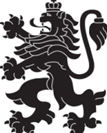 РЕПУБЛИКА БЪЛГАРИЯМинистерство на здравеопазванетоРегионална здравна инспекция-ДобричСЕДМИЧЕН ОПЕРАТИВЕН БЮЛЕТИН НА РЗИ-ДОБРИЧза периода- 08.04.- 14.04.2022 г. (15-та седмица)  0-4 г.5-14 г.15-29 г.30-64 г+65 г.общоЗаболяемост %ооо261657-5465,55%ооо